ГОСУДАРСТВЕННОЕ ОБРАЗОВАТЕЛЬНОЕ УЧРЕЖДЕНИЕ ТУЛЬСКОЙ ОБЛАСТИ«ТУЛЬСКИЙ КОЛЛЕДЖ СТРОИТЕЛЬСТВА И ОТРАСЛЕВЫХ ТЕХНОЛОГИЙ»Методические материалы по подготовке обучающихся к олимпиаде по дисциплине «Информатика и ИКТ»Преподаватель:Ашурова О.А.2017 г.ТЕОРЕТИЧЕСКАЯ ЧАСТЬ ПО РАЗДЕЛУ «ИНФОРМАЦИОННЫЕ СИСТЕМЫ»При тестировании из 160 вопрос автоматически отбираются 20. За каждый правильный ответ начисляется 1 балл. Максимальное количество баллов – 20.1. Кнопки панели инструментов форматирования в электронной таблице MS Excel могут быть неактивны, если:1. Содержимое ячеек является функцией2. Не выделено все содержимое ячеек3. Надо закончить ввод содержимого в ячейке, далее выделить ее и задать форматирование2. Документ, создаваемый по умолчанию приложением MS Excel, называется:1. Документ12. Безымянный3. Книга13. Современные программы дают возможность создавать электронные таблицы в приложении MS Excel, содержащие:1. Более 5 млн ячеек2. Не более 1 млн ячеек3. Количество ячеек в рабочей книге неограниченно4. Использование маркера заполнения позволяет в приложении MS Excel копировать в ячейки:1. Функции2. Форматы, данные3. Все ответы верны5. В формуле электронной таблицы MS Excel содержится ссылка на ячейку A$1. Изменится ли эта ссылка при копировании формулы в нижележащие ячейки?1. Да2. Нет3. Нет, если это MS Excel 2007 или более новый6. Адрес ячейки в электронной таблице MS Excel определяется:1. Номером листа и номером строки2. Номером листа и именем столбца3. Именем столбца и номером строки7. Команды форматирования в электронной таблице MS Excel выполняют функции:1. Перемещения, вставки, удаления, копирования, замены2. Сохранения файлов, загрузки файлов3. Выравнивания данных в ячейках, назначения шрифтов, толщины, линий8. Над данными в электронной таблице MS Excel выполняются действия:1. Ввод данных в таблицу2. Преобразование данных в блоках таблицы3. Формирование столбцов и блоков клеток9. Чтобы изменить вид адресации ячейки электронной таблицы MS Excel, нужно установить курсор рядом с изменяемым адресом в формуле расчета и:1. Нажать клавишу F52. Нажать клавишу Scift3. Нажать клавишу F410. Для подведения итога по данным, расположенным в нескольких независимых электронных таблицах MS Excel можно использовать:1. Инструмент «Итоги» из меню «Данные»2. Инструмент «Сводная таблица» из меню «Данные»3. Инструмент «Консолидация» из меню «Данные»11. Какие из методов редактирования данных в ячейке электронной таблицы MS Excel являются неправильными:1. Нажать F22. Щелкнуть по ячейке правой кнопкой3. Выделить ячейку и внести изменения в первой секции строки формул12. Изменится ли диаграмма, если внести изменения в данные электронной таблицы MS Excel, на основе которых она создана?1. Да2. Нет3. Нет, если только это не динамическая диаграмма13. Табличный процессор MS Excel – это программный продукт, предназначенный для:1. Обеспечения работы с таблицами данных2. Управления большими информационными массивами3. Создания и редактирования текстов14. Все операции с рабочими листами в приложении MS Excel находятся:1. В меню Файл2. В контекстное меню к ярлыку рабочего листа3. В меню Сервис15. Ввод данных в ячейки электронной таблицы MS Excel осуществляется следующим образом:1. Ввести данные с клавиатуры, нажать кнопку Ввод во второй секции строки формул2. Выделить ячейку, ввести данные с клавиатуры, нажать кнопку Ввод во второй секции строки формул3. Выделить ячейки, ввести данные с клавиатуры, нажать Enter16. Диаграммы MS Excel – это: 1. Инструмент, предназначенный для отображения на экране записей таблицы, значения в которых соответствуют условиям, заданным пользователем2. Инструмент, предназначенный для расположения данных исходной таблицы в наиболее удобном для пользователя виде 3. Инструмент, предназначенный для графического представления данных из исходной таблицы17. Процедуру условного форматирования в приложении MS Excel можно применять только:1. Только к числовым значениям2. Только к текстовым данным3. Ко всем перечисленным значениям18. Составная часть презентации PowerPoint, содержащая различные объекты, называется…1. Слайд2. Лист3. Кадр19. Конструктор и шаблоны в программе PowerPoint предназначены для…1. Облегчения операций по оформлению слайдов2. Вставки электронных таблиц3. Вставки графических изображений20. Какая кнопка панели Рисование в программе PowerPoint меняет цвет внутренней области фигуры?1. Цвет заливки2. Цвет линий3. Стиль тени21. Для сохранения документа MS Word выполнить1. Команду Сохранить меню Файл2. Команду Сравнить и объединить исправления меню Сервис3. Щелчок по кнопке Сохранить на панели инструментов Стандартная22. Для задания форматирования фрагмента текста в MS Word используются…1. Команды меню Вид2. Кнопки панели инструментов Форматирование3. Команды меню Формат23. К текстовым редакторам относятся следующие программы:1. Блокнот2. Приложения microsoft office3. Ms word24. Предварительный просмотр документа в MS Word можно выполнить следующими способами:1. Щелчок по кнопке Предварительный просмотр панели инструментов Стандартная2. Команда Предварительный просмотр меню Файл3. Команда Параметры страницы меню Файл25. Для загрузки программы MS Word необходимо…1. В меню Пуск выбрать пункт «Программы», в подменю щелкнуть по позиции Microsoft Office, а затем – Microsoft Word2. В меню Пуск выбрать пункт «Документы», в выпадающем подменю щелкнуть по строке Microsoft Word3. Набрать на клавиатуре Microsoft Word и нажать клавишу Enter26. Размещение текста в MS Word с начала страницы требует перед ним…1. Ввести пустые строки2. Вставить разрыв страницы3. Установить соответствующий флажок в диалоговом окне Абзац меню Формат27. Основными функциями операционной системы являются:1. Диалог с пользователем2. Управление ресурсами компьютера3. Разработка программ для ЭВМ28. К операционным системам относятся: 1. MS-Office2. BIOS3. Apple DOS29. Операционная система может храниться на:1. Жестком магнитном диске2. Гибком системном диске3. В специальном dos-каталоге30. Сетевые операционные системы – это: 1. Комплекс программ для одновременной работы группы пользователей2. Комплекс программ, переносимых в сети с одного компьютера на другой3. Комплекс программ, обеспечивающих обработку, передачу и хранение данных в сети31. Файл – это: 1. Часть диска2. Поименованная область на диске3. Последовательность операторов и команд32. Для своего размещения файл требует: 1. Непрерывного пространства на диске2. Свободных кластеров в различных частях диска3. Fat-таблицы33. Для обозначения файлов используют: 1. Имена и расширения2. Команды операционной системы3. Имена кластеров34. При образовании имени файла можно использовать:1. Буквы латинского алфавита и цифры2. Буквы русского алфавита3. Цифры и специальные символы (>, <, =, пробел)35. Тип (или расширение) файла обозначается:1. Только тремя символами2. Не более чем четырьмя символами3. Не более чем тремя символами36. Командный файл – это файл, содержащий:1. Последовательность команд операционной системы2. Системную информацию3. Последовательность операторов языка программирования37. Файлы, по своей сути являющиеся текстовыми имеют стандартные расширения:1. .bat2. .txt3. .ехе38. Расширение файла .ехе в ОС Windows означает, что этот файл:1. Командный2. Системный3. Выполняемый39. Шаблон имени и расширения файла – это специальная форма, в которой в полях имени и расширений типа файла используются символы:1. «+» и «-.»2. «*» и «?»3. «-» и «?»40. Символ «*» в обозначении файла означает:1. Любое число любых символов2. Один произвольный символ3. Один конкретный символ41. Имя файла в MS-DOS должно состоять: 1. Из не более чем 8 символов2. Только из 8 символов3. Из не более чем 8 символов42. Символ «?» в имени файла означает: 1. Любое число любых символов2. Один произвольный символ3. Один конкретный символ43. Путь или маршрут к файлу в ОС MS Windows – это:1. Последовательность операторов2. Последовательность имен диска и каталогов, раз деленных символом «\»3. Перечень и последовательность имен устройств, разделенных символом «:»44. Каталог – это: 1. Постоянная память2. Место хранения имен файлов3. Внешняя память длительного хранения45. Текущий каталог – это: 1. Корневой каталог2. Каталог, с которым работают в настоящий момент времени3. Каталог, который находится на одной из панелей программы-оболочки46. Для обозначения каталогов используют: 1. Имена и расширения2. Специальные имена3. Специальные правила формирования имен, отличные от правил для формирования имен файлов47. Каталоги в ОС MS Windows образуют: 1. Иерархическую структуру2. Сетевую структуру3. Реляционную структуру48. Правильное обозначение полного имени файла в MS Windows1. c:\temp\files\other\Ab*bcd.e2. c://temp/files/other/Abc.txtd3. c:\temp\files\other\Abc.txt.doc.xls49. Сопоставьте соответствующие модели данных с их определениями:1.Иерархическая2.Сетевая3.РеляционнаяА) Модель данных строится по принципу взаимосвязанных таблицБ) Один тип объекта является главным, все нижележащие - подчиненнымиВ) Любой тип данных одновременно может быть главным и подчиненным50. Наиболее распространенными в практике являются:1. Распределенные базы данных2. Иерархические базы данных3. Реляционные базы данных51. Наиболее точным аналогом реляционной базы данных может служить:1. Неупорядоченное множество данных;2. Вектор;3. Двумерная таблица;52. Таблицы в базах данных предназначены: 1. Для хранения и обработки данных базы2. Для отбора и обработки данных базы3. Для ввода данных базы и их просмотра53. Что из перечисленного не является объектом Access:1. Таблицы2. Формы3. Ключи54. Для чего предназначены запросы: 1. Для хранения данных базы2. Для отбора и обработки данных базы3. Для ввода данных базы и их просмотра55. Для чего предназначены формы: 1. Для хранения данных базы2. Для отбора и обработки данных базы3. Для ввода данных базы и их просмотра56. Для чего предназначены модули: 1. Для хранения данных базы2. Для отбора и обработки данных базы3. Для выполнения сложных программных действий57. Для чего предназначены макросы: 1. Для хранения данных базы2. Для отбора и обработки данных базы3. Для автоматического выполнения группы команд58. В каком режиме работает с базой данных пользователь:1. В проектировочном2. В эксплуатационном3. В заданном59. В каком диалоговом окне создают связи между полями таблиц базы данных:1. Таблица связей2. Схема связей3. Схема данных60. Почему при закрытии таблицы программа Access не предлагает выполнить сохранение внесенных данных:1. Недоработка программы2. Потому что данные сохраняются сразу после ввода в таблицу3. Потому что данные сохраняются только после закрытия всей базы данных61. Без каких объектов не может существовать база данных:1. Без модулей2. Без отчетов3. Без таблиц62. Транспортный протокол (TCP) обеспечивает:1. Доставку информации от компьютера-отправителя к компьютеру получателю2. Прием, передачу и выдачу одного сеанса связи3. Доступ пользователя к переработанной информации63. Задан адрес электронной почты в сети Интернет: user_name@mtu-net.ru. Каково имя владельца этого электронного адреса?1. Ru2. Mtu-net.ru3. User-name64. Домен – это... 1. Часть адреса, определяющая адрес компьютера пользователя в сети2. Название программы, для осуществления связи между компьютерами3. Название устройства, осуществляющего связь между компьютерами65. Что такое гипертекст? 1. Простейший способ организации данных в компьютере, состоящий из кодов таблицы символьной кодировки2. Способ организации текстовой информации, внутри которой установлены смысловые связи между различными её фрагментами3. Прикладная программа, позволяющая создавать текстовые документы66. Терминал – это… 1. Устройство подключения компьютера к телефонной сети2. Устройство внешней памяти3. Компьютер пользователя67. Как называется узловой компьютер в сети:1. Терминал2. Модем3. Хост-компьютер68. Протокол – это: 1. Устройство для преобразования информации2. Линия связи, соединяющая компьютеры в сеть3. Специальная программа, помогающая пользователю найти нужную информацию в сети69. Для соединения компьютеров в сетях используются кабели различных типов. По какому из них передаётся информация, закодированная в пучке света.1. Витая пара2. Телефонный3. Коаксиальный70. Какой электронный протокол служит для передачи файлов в сети?1. Http2. Smtp3. Ftp71. Протокол HTTP служить для: 1. Передачи сообщений электронной почты (e-mail)2. Передачи файлов3. Передачи гипертекстовых сообщений (Web-страниц)72. Выберите из списка канал связи с ограниченной средой, обладающий наибольшей пропускной способностью:1. Коаксиальный кабель2. Витая пара3. Оптоволоконный кабель73. Установить соответствие изображений и названий топологий сетей.74. Установите соответствие между терминами и определениями1. Локальная сеть2. Региональная сеть4. Глобальная сетьА) объединение компьютеров, расположенных на большом расстоянии друг от другаБ) объединение компьютеров в пределах одного города, области, страныВ) объединение компьютеров, расположенных на небольшом расстоянии друг от друга75. Какое устройство служит для сопряжения канала связи и компьютера пользователя в локальной сети?1. Сетевая карта2. Модем3. Оптоволоконный кабель76. Адресация - это: 1. Способ идентификации абонентов в сети2. Адрес сервера3. Адрес пользователя сети77. Телекоммуникационную сетью называется сеть:1. Глобальная2. Региональная3. Локальная78. Теоретические основы функционирования и структуры ЭВМ разработаны группой ученых под руководством:1. Фила Донахью2. Билла Гейтса3. Джона Фон Неймана79. В микропроцессорном устройстве используются режимы ввода-вывода:1. Периферийный2. Программный3. По прерываниям80. Укажите верное высказывание 1. Процессор - осуществляет все операции с числами2. Процессор служит для хранения информации во время ее непосредственной обработки3. Процессор - осуществляет арифметические, логические операции и руководит работой всей машины с помощью электрических импульсов81. ОЗУ - это память, в которой: 1. Хранится исполняемая в данный момент времени программа и данные, с которыми она непосредственно работает2. Хранится информация, присутствие которой постоянно необходимо в компьютере3. Хранится информация, независимо от того работает ЭВМ или нет82. Системная шина предназначена для... 1. Передачи данных от одного устройства к другому2. Завершения работы программы3. Обработки команд исполняемой программы83. Арифметико-логическое устройство (АЛУ) является составной частью…1. Микропроцессора2. Системной шины3. Генератора тактовых импульсов84. Соответствие между поколениями ЭВМ и элементной базой.1. Первое поколение2. Второе поколение3. Третье поколениеA. Ламповые машиныБ. Элементной базой ЭВМ были полупроводниковые приборыВ. ЭВМ применяются электронные микросхемы85. Процедура разметки нового дискового устройства называется _____. 86. Конвейеры процессорных команд бывают:1. Асинхронными2. Последовательными3. Синхронными87. Все последовательности микрокоманд размещаются:1. В управляющей памяти2. В оперативной памяти3. В блоке быстрой переадресации – ТLВ88. Какие регистры процессора участвуют в фазе извлечения?1. Буферный регистр памяти (бргп)2. Регистр флагов (РФ)3. Регистр команд (ргк)89. По способу записи и чтения информации на накопителе, дисковые накопители делят на:1. Магнитные2. Оптические3. Внешние и внутренние90. Какой стандарт является наиболее распространенным для сжатого аудио и видео1. Mp32. Mpeg3. Wav91. Принтеры с термопереносом восковой мастики -1. Это печатающие устройства, основанные на технологии термосублимации, когда происходит быстрый нагрев красителя, минующий фазу жидкости, и превращающий краситель сразу в пар.2. Это печатающие устройства, в которых изображение формируется на носителе из точек с помощью матрицы, которая печатает жидкими красителями (чернилами).3. Это когда термопластичное красящее вещество, нанесенное на тонкую подложку, попадает на бумагу именно в том месте, где нагревательными элементами (аналогами сопел и игл) печатающей головки обеспечивается должная температура.92. Укажите типы адаптеров видеосистемы 1. Mda2. Gva3. Cga93. Сублимационные принтеры - это 1. Это печатающие устройства, основанные на технологии термосублимации, когда происходит быстрый нагрев красителя, минующий фазу жидкости,и превращающий краситель сразу в пар.2. Это печатающие устройства, в которых изображение формируется на носителе из точек с помощью матрицы, которая печатает жидкими красителями (чернилами).3. Печатающие устройства, в которых изображение формируется печатающей головкой, которая состоит из иголок, приводимых в действие электромагнитами.94. Что используется для уменьшения размеров звуковых файлов1. Механизм компонования2. Механизм сужения3. Механизм компрессии95. Что определяет объем видеопамяти видеосистемы1. Максимальное количество одновременно присутствующих цветов на экране, ограниченное числом бит видеопамяти, задающих цвет элемента изображения2. Соотношение разрешения, количества одновременно доступных цветов и видеостраниц3. Качество (устойчивость) выводимого изображения96. Линейный монтаж 1. Исходный материал находится на видеокассете, и, для того чтобы найти необходимый кадр, приходится перематывать пленку, что изнашивает дорогостоящие монтажные аппараты2. Весь материал находится на жестком диске, в результате чего обеспечивается произвольной доступ к необходимому кадру.3. Это печатающие устройства, в котором формирование изображения происходит путём непосредственного сканирования лазерным лучом фотобарабана принтера с последующим нанесением на него заряженныхчастиц тонера.97. Матричные принтеры - это 1. Это печатающие устройства, основанные на технологии термосублимации, когда происходит быстрый нагрев красителя, минующий фазу жидкости, и превращающий краситель сразу в пар.2. Это печатающие устройства, в которых изображение формируется на носителе из точек с помощью матрицы, которая печатает жидкими красителями (чернилами).3. Печатающие устройства, в которых изображение формируется печатающей головкой, которая состоит из иголок, приводимых в действие электромагнитами.98. Что изображено на рисунке?99. PCI это - … 1. Последовательная шина2. Параллельная шина3. Шина ввода-вывода100. Какую аббревиатуру принято использовать для обозначения кэш памяти персонального компьютера?1. CDRAM2. DRAM3. SRAM101. Как называется разъём центрального процессора?1. Socket2. DDR3. SATA102. Какие режимы работы имеет USB 3.0? 1. Bad-Speed, High-Speed, Full-Speed, Super-Speed2. Full-Speed, Low-Speed, Super-Speed3. Low-Speed, Full-Speed, High-Speed, Super-Speed103. У какого типа принтера самая низкая скорость печати?1. Матричный2. Струйный3. Светодиодный104. Какая из шин более производительная? 1. PCI2. AGP3. PCI-Express105. Определить правильный порядок, от меньшего КПД к большему, сертификата 80 Plus:1. 80 Plus Bronze2. 80 Plus Silver3. 80 Plus106. У какого из типов матрицы экрана наиболее качественная цветопередача?1. IPS2. TN3. VA107. За что отвечает FDD контроллер? 1. Мышь1. Жесткий диск2. Клавиатура3. Флоппи дисковод108. Где расположены основные детали компьютера, отвечающие за его функционирование?1. В материнской плате2. В мониторе3. В системном блоке109. Для чего предназначена оперативная память компьютера?1. Для ввода информации2. Для временного хранения информации3. Для сортировки информации110. Вставьте пропущенный термин.______ – система законодательных актов, социально-экономичных, организационных, технических, гигиенических и лечебно-профилактических мероприятий и средств, направленных на сохранение здоровья и работоспособности человека в процессе труда111. На работах с повышенной опасностью работники проходят обучение и проверку знаний по вопросам охраны труда:1. До начала выполнения должностных обязанностей и в дальнейшем один раз в год.2. Периодически раз в 3 года3. Периодически раз в 5 лет112. Кто может отменить предписание специалиста по охране труда?1. Руководитель предприятия2. Профсоюзный комитет3. Суд113. В каком размере предприятие платит штраф в случае установления попытки сокрытия работодателем несчастного случая?1. В 10-кратном размере2. В 5-кратном размере3. В 20-кратном размере114. Кто в высшем учебном заведении составляет заявки на спецодежду и другие средства индивидуальной защиты?1. Зав. Кафедрой.2. Инженер по охране труда.3. Заведующий хозяйством115. На какие классы по степени опасности поражения электрическим током помещения подразделяются:1. Без повышенной опасности, с повышенной опасностью, особо опасные2. Влажные, пылевые, взрывоопасные3. Заземлены, незаземленные, занулены116. Электротехническому персоналу после обучения и экзаменов по вопросам электробезопасности:1. Присваивается группа по электробезопасности2. Выдается диплом электромонтера3. Присваивается квалификационный разряд117. Части производственного оборудования, которые могут стать источником опасных и (или) вредных факторов окрашиваются в:1. Желтый цвет2. Красный цвет3. Черно-белый цвет118. Утечки воздуха через щели в: окнах, дверях, перекрытиях называется:1. Инфильтрация2. Аэрация3. Конвекция119. В качестве параметров микроклимата нормируются такие параметры окружающей среды, как ...1. Относительная влажность воздуха, давление воздуха, скорость движения воздуха, доля естественной освещенности в общей освещенности2. Температура окружающих поверхностей, давление воздуха, максимальная влажность воздуха, общая освещенность3. Температура воздуха и окружающих поверхностей, относительная влажность воздуха, скорость движения воздуха120. Количество часов работы в неделю допустимое для несовершеннолетних от 16 до 18 лет:1. 24 ч2. 28 ч3. 36 ч121. Недостаточность объема имеющихся ресурсов всех видов для производства необходимого объема благ1. Ограниченность2. Безграничность3. Альтернатива122. Период длительного сокращения производства, занятости и уровня цен1. Спад2. Депрессия3. Оживление123. Частная собственность, свободная система ценообразования и конкуренция являются основой1. Командной экономики2. Рыночной экономики3. Любой экономики124. Рост цены на 1% приводит к росту предложенных к продаже товаров тоже на 1%1. Единичная эластичность2. Предложение эластичное3. Предложение не эластичное125. Разница между выручкой и внешними издержками образует1. Чистую прибыль2. Экономическую прибыль3. Бухгалтерскую прибыль126. Движение вдоль кривой спроса отражает изменение величины спроса под влиянием1. Неценовых факторов2. Цен на товары3. Цен на товары конкурентов127. Волнообразное движение экономики, в ходе которой она проходит фазы, которые сменяют одна другую и периодически повторяются1. Экономический рост2. Экономическое развитие3. Экономический цикл128. Благосостояние общества определяется его:1. Потребностями2. Доходами3. Уровнем занятости129. Чем ближе кривая Лоренца к абсолютному равенству тем1. Более равномерно распределяются доходы населения2. Ниже жизненный уровень населения3. Быстрее будет достигнуто социальное неравенство130. Система, сочетающая формы предпринимательской деятельности и роли государства1. Смешанная2. Рыночная3. Командная131. Административная ответственность наступает с1. 14 лет2. 16 лет3. 18 лет132. Субъекты права 1. Физические лица, Юридические лица2. Муниципальные образования. Государство3. Оба варианта ответов верны133. Юридические лица – это 1. Организации, учреждения, предприятия.2. Граждане3. Учредители134. Формы реорганизации юридического лица1. Присоединение, слияние2. Выделение, разделение3. Оба варианта ответов верны135. Виды собственности 1. Частная, Коллективная, юридическая2. Частная, государственная, муниципальная3. Частная, личная136. Оферта – это 1. Ответ2. Предложение.3. Оба варианта ответа верны137. Формы гражданско-правовых договоров 1. Письменная, устная.2. С помощью мимики и жестов.3. Оба варианта ответа верны.138. Претензионный период составляет 1. 1 год2. 2 года3. 3 года139. Условия действительности гражданско-правового договора1. Добровольность воли изъявления, наличие дееспособности2. Соблюдение формы договора3. Оба варианта ответа верны140. Иск – это 1. Официальное обращение в суд с просьбой2. Акт о совершенном проступке3. Законодательный документ141. Когда необходимо составлять блок-схему программы?1. До начала составления самой программы2. После составления программы3. В процессе составления программы142. Перевод программ с языка высокого уровня на язык более низкого уровня обеспечивает программа -1. Ассемблер2. Паскаль3. Компилятор143. В графических схемах алгоритмов стрелки направлений на линиях потоков1. Необходимо рисовать, если направление потока сверху вниз и слева направо2. Рисовать не нужно3. Необходимо рисовать, если направление потока снизу-вверх и справа налево144. Программы, предназначенные для работы с файловыми архивами это:1. Почтовые программы2. Менеджеры загрузки3. Сервисные программы145. Алгоритм, в котором действия выполняются друг за другом, не повторяясь, называется:1. Линейным2. Циклическим3. Разветвленным146. Разработке алгоритма предшествует 1. Постановка задачи, разработка математической модели, проектирование программ2. Постановка задачи, разработка математической модели3. Постановка задачи, выбор метода решения, проектирование программ147. Символьный тип данных в языке Pascal объявляется служебным словом:1. Char2. String3. Byte148. В операторе присваивания summa :=sqr(x)+3*a переменными являются, x, summa2. X, a3. Sqr,x,a149. Записью действительного числа с плавающей точкой является1. –1.05333332. 1.0E013. 48.0001150. В алгоритмических языках программирования тело любого цикла выполняется до тех пор, пока его условие ...1. Ложно2. Истинно3. Все ответы неправильные151. Укажите правильный вариант положения Федерального закона «О техническом регулировании»1. Добровольное подтверждение соответствие осуществляется в формах принятия декларации о соответствии (далее - декларирование соответствия) и добровольной сертификации;2. Добровольное подтверждение соответствие осуществляется в форме добровольной сертификации;3. Добровольное подтверждение соответствие осуществляется в форме декларирования соответствия и добровольной сертификации;152. Какой из стандартов имеет отношение к разработке веб-сайтов1. Iso/iec 12207:19952. Iso/iec 23026:20063. Iso/iec 90003:2004153. В каком году был принят закон «Об информации, информационных технологиях и о защите информации»1. 20062. 20073. 2008154. На какие объекты распространяется сфера применения Федерального закона «О техническом регулировании»?1. На единую сеть связи РФ2. На требования к продукции3. На требования к процессам производства продукции155. Какие стандарты могут использоваться в качестве основы при разработке проектов технических регламентов (в соответствии с Федеральным законом «О техническом регулировании»)?1. Международные стандарты (полностью или частично)2. Национальные стандарты (полностью или частично)3. Ни один из указанных стандартов156. Как в соответствии с Федеральным законом «О техническом регулировании» следует назвать юридическое лицо и индивидуального предпринимателя, в установленном порядке аккредитованных для выполнения работ по сертификации?1. Орган по аккредитации.2. Орган по сертификации3. Сертифицированная организация157. Как в соответствии с Федеральным законом «О техническом регулировании» называется документ, в котором в целях добровольного многократного использования устанавливаются характеристики продукции, услуг, правила осуществления и характеристики различных процессов, а также требования к терминологии, символике, упаковке, маркировке или этикеткам и правилам их нанесения?1. Технический регламент2. Технические условия3. Стандарт158. Какие виды технических регламентов используются в Российской Федерации (в соответствии с Федеральным законом «О техническом регулировании»)?1. Общие технические регламенты2. Специальные технические регламенты3. Синергетические технические регламенты159. Что такое принцип менеджмента качества?1. Элемент систем управления качеством2. Функция системы управления качеством3. Правило, руководящая идея управления качеством160. Гарантом доверия заявителя органу по сертификации и испытательной лаборатории является ____________Ответы к тесту:ПРАКТИЧЕСКАЯ ЧАСТЬ ПО РАЗДЕЛУ «ИНФОРМАЦИОННЫЕ СИСТЕМЫ»Задание №1. MS EXCELРассчитайте стоимость заказов рекламного агентства «Орион» и заработную плату его сотрудников. Откройте файл Исходник.xlsx в папке.На листе «Заказы» таблицу приведите к следующему виду, используя списки в столбцах «Клиент» и «Сотрудник»:Список «Клиентов»: 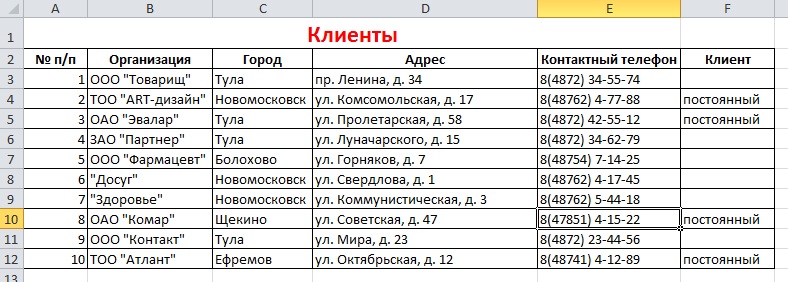 Список «Сотрудников»: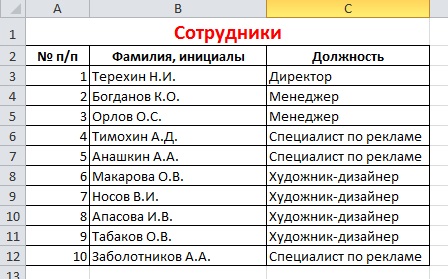 Заполните столбец «Цена», взяв данные с листа «Прайс-лист».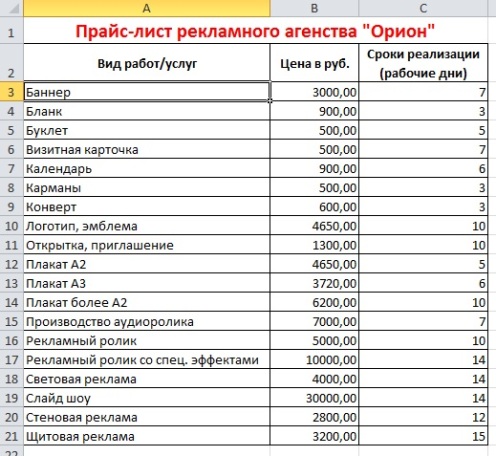 Рассчитайте столбец «Общая стоимость заказа».В столбце «Премиальные за заказ» вычисляется процент премии:Если к моменту начисления заработной платы (считать этим днем 18.02.2016) заказ выполнен, то премиальные составляют 2%;Если заказ не успели выполнить, то премиальных нет.Критерии оценивания задания №1Задание №2 MS ACCESSАптечный склад осуществляет оптовую продажу лекарственных препаратов. Вам предоставляется база данных «Аптечный  склад». В БД храниться информация о:лекарствах: код лекарства, название лекарства, производитель, цена (руб.);аптеках: № аптеки, название аптеки, адрес аптеки, телефон;заявках: № заявки, дата составления заявки, № аптеки, дата выполнения заявки;закупках лекарственных препаратов: № заявки, код лекарства, количество. В БД учтено следующее:аптека может составить несколько заявок.лекарство может иметь отношение к нескольким закупкам.заявке могут соответствовать несколько закупок.Техническое заданиеПолное наименование разработки и её условное обозначение. Автоматизированная информационная система «Аптечный склад».Характеристика объекта автоматизации. Объектом автоматизации является процесс взаимодействия склада с аптеками.Требования к информационному обеспечению к структуре и функционированию разработки.Информационное обеспечение должно быть организовано в соответствии с принципами развития, совместимости, стандартизации и унификации. Способ хранения данных – база данных.Задача 1. Новая ценаВывести новую цену лекарств, если известно, что иностранные лекарства в марте подорожают на 32%,  а российские только на 15%, установив денежный формат нового поля (5 баллов).Задача 2. ВладельцуРассчитать итоговую сумму закупки всех лекарств для аптек «Айболит» и «Знахарь», у которых один владелец (4 баллов).Запрос 3. Выгода складаКакое лекарство самое заказываемое по числу заказов (6 баллов).Запрос 4. ГородКакие аптеки находятся в заданном Вами городе в доме с двузначными номерами? (5 баллов). Задание №3 ВЫПОЛНИТЕ ПЕРЕВОД ТЕХНИЧЕСКОГО ТЕКСТА НА РУССКИЙ ЯЗЫКWHAT IS A COMPUTER?Computer is a device for processing information. Computer has no intelligence by itself and is called hardware. A computer system is a combination of four elements:HardwareSoftwareProceduresData / InformationSoftware are the programmes that tell the hardware how to perform a task. Without software instructions, the hardware doesn’t know what to do.The basic job of the computer is the processing of information. Computers take information in the form of instructions called programs and symbols called data. After that they perform various mathematical and logical operations, and then give the results (information). Computer is used to convert data into information. Computer is also used to store information in the digital form.Критерии оценки:Перевод:ЧТО ТАКОЕ КОМПЬЮТЕР?Компьютер-это устройство для обработки информации. Компьютер не имеет никакого разума и является оборудованием. Компьютерная система представляет собой сочетание четырех элементов:ОборудованиеПрограммное обеспечениеПроцедурыДанные / ИнформацияПрограммное обеспечение-это программы, которые говорят оборудованию, как выполнить задачу. Без инструкции, программное обеспечение, аппаратное обеспечение не знает, что делать.Основной работой компьютера является обработка информации. Компьютеры принимать информацию в виде инструкций, программ и символов, называемых данные. После этого они выполняют различные математические и логические операции, а затем дают результаты (информацию). Компьютер используется для преобразования данных в информацию. Компьютер также используется для хранения информации в цифровом виде.ПРАКТИЧЕСКАЯ ЧАСТЬ ПО РАЗДЕЛУ «КОМПЬЮТЕРНАЯ ГРАФИКА»Задание №1Выполнение логотипа в программ Corel Draw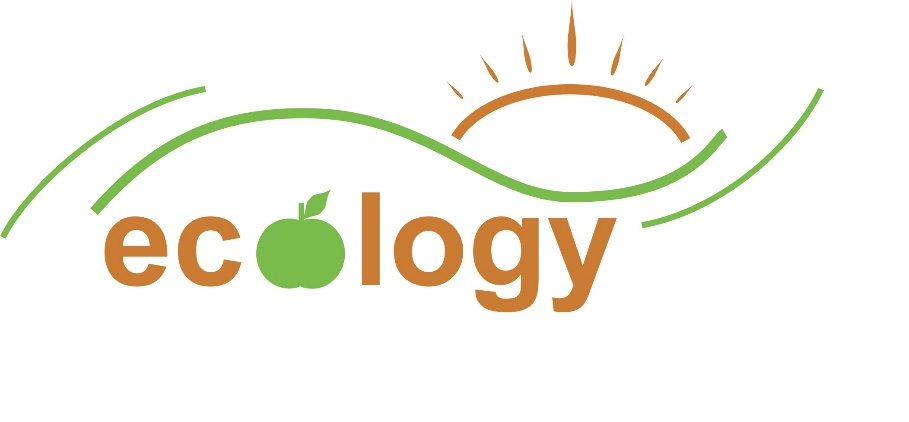 Критерии оценивания логотипа: Задание №2 Создание приглашения на выставку современных технологий по образцу, используя графический редактор Adobe PhotoshopПри работе используйте следующие параметры: размер приглашения – 210х148 мм текст: шрифт - Arialначертание – Bold Italicразмер – 18пт и 24 птцвет – RGB – 21, 132, 118цвета графических элементов – RGB:206, 248, 1997, 178, 172103, 170, 16092, 165, 156размеры графических элементов:36х210 мм10х76 мм 10х82 мм10х92 мм.Исходные изображения находятся в папке Олимпиада\Вариант4.Работу сохранять в папке Олимпиада с именем priglashenie  в форматах:.psd(без объединения слоев).jpeg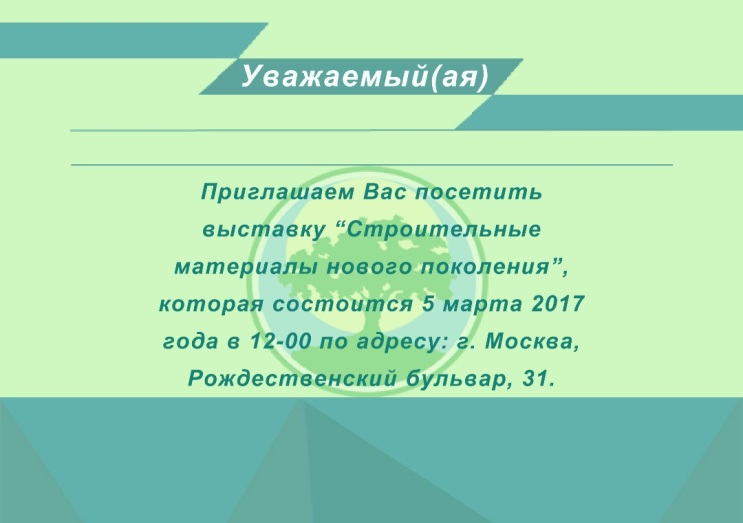 Критерии оценки задания:Задание №3 Создание анимированного баннера   по образцу, используя графический редактор Adobe PhotoshopАнимируйте 3 объекта баннера - закрывающиеся глаза, светящееся окно, оформление текста.При работе используйте следующие параметры: размер баннера   1600 х 1024пикс,  текст «Земля-наш общий дом!»шрифт – Times New Romanразмер – 60  птцвет – e8b838изгиб -50%Исходное изображение Филин  находятся в папке Анимированный баннер.Работу сохранять в папке Олимпиада в форматах:.psd (без объединения слоев).gif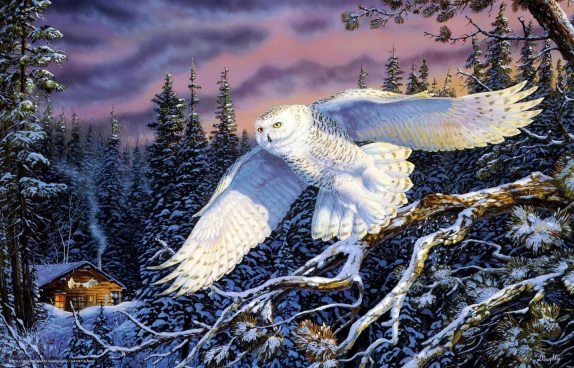 Критерии оценки задания:Задание №4Восстановить старую фотографию, используя графический редактор Adobe PhotoshopПри работе используйте следующие параметры: размер фотографии – 180 х 250 мм разрешение – 100 dpiцветовой режим – в градациях серого. Исходные изображения находятся в папке Олимпиада\Вариант4.Работу сохранять в папке Олимпиада с именем new_foto  в форматах:.psd (без объединения слоев).jpeg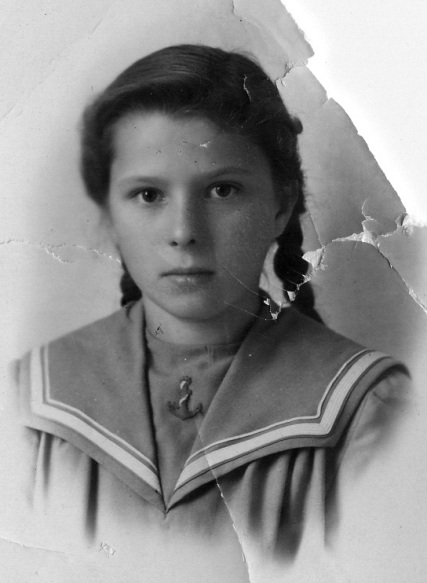 Критерии оценки задания:Задание №5 Выполнить макет главной страницы сайта, используя графический редактор Adobe PhotoshopИспользуя готовые материалы, выполнить макет страницы сайта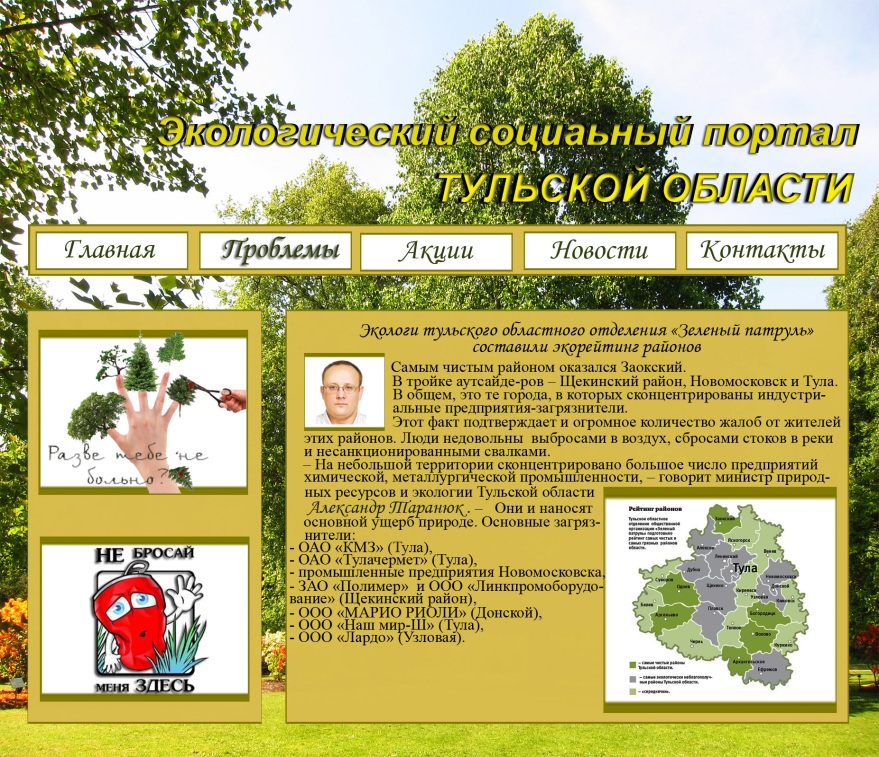 Критерии оцениванияа) шинаб) звездав) кольцо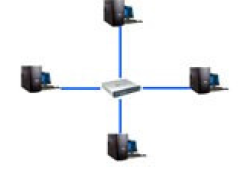 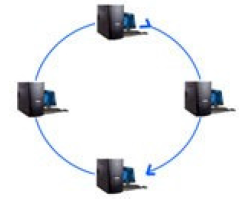 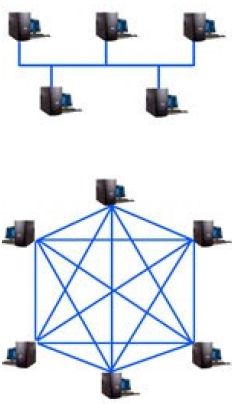 1231. Модемная плата2. Видеокарта3. Сетевая карта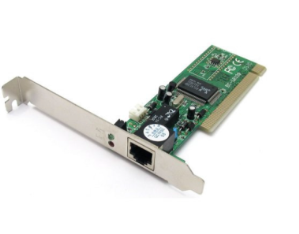 13331652973129123341663983130131352673991,31312433616831003132352372693101113316338370310231343733927131031135281,24017231043136293411731Б,2В,3А1053,1,21373102,3422741В,2Б,3А10611382113432751107313911214427611083140113145277110921411142463783110Охрана труда1423152471792,31111143316348380311211443173491Б,2В,3А811113114511815038211141146219151383111511471201521841А,2Б,3В11611481211,353385форматирование11711492222,3542861,311811503231,355387211931512241,2563881,312031522251573891,212111531262,3582901,212221542,3271,259391312311551,2283602921,312411562291,26139311253157330162194312621581,2312633952127315933226419611282160аккредитация№ п/пВид работ/услугКлиентСотрудникДата заказаЦенаКол-воОбщая стоимость заказаПремиальные за заказ1БаннерООО "Товарищ"Тимохин А.Д.25.02.2016152БаннерОАО "Эвалар"Тимохин А.Д.05.03.201693Рекламный роликООО "Товарищ"Анашкин А.А.10.02.201614Световая рекламаОАО "Эвалар"Заболотников А.А.11.02.201635Рекламный ролик со спец. эффектамиООО "Фармацевт"Анашкин А.А.12.02.201616Рекламный ролик со спец. эффектамиОАО "Комар"Анашкин А.А.05.03.201617Визитная карточкаОАО "Комар"Богданов К.О.01.02.20161008Логотип, эмблемаТОО "Атлант"Орлов О.С.04.02.2016509Открытка, приглашениеЗАО "Партнер"Макарова О.В.15.02.20163010Стеновая рекламаТОО "Атлант"Заболотников А.А.06.03.2016711Плакат более А2ТОО "ART-дизайн"Тимохин А.Д.17.02.2016612БуклетТОО "ART-дизайн"Носов В.И.18.02.201615013БуклетООО "Товарищ"Носов В.И.25.02.201610014Календарь "Досуг"Апасова И.В.19.02.20162515Производство аудиороликаОАО "Комар"Анашкин А.А.20.02.2016116Щитовая рекламаОАО "Эвалар"Заболотников А.А.21.02.20161017Слайд шоуТОО "Атлант"Табаков О.В.22.02.2016118КарманыОАО "Эвалар"Орлов О.С.23.02.201675Оцениваемый параметрКоличество балловЗаполнение граф Клиенты и Сотрудники таблицы Заказы с использованием подстановочных списков5Заполнение графы Цена (функция ВПР)5Вычисление Стоимости заказа5Вычисление Премиальных по заказу с учетом условия задания5ИТОГО20Количество балловКоличество балловКритерий оценивания2Заголовок текста и текст переведен, но перевод текста не соответствует его основному содержанию. Смысл текста не понятен. Содержание перевода лишь на 10 % от общего объема текста (и менее) отражает аспекты письменного монологического высказывания.В переводе текста 16-20 и более лексических ошибок, из-за чего понимание общего смысла текста затруднено. Перевод отдельных слов не согласуется со смыслом и профессиональной тематикой текста.Профессиональные термины переведены неверно.В переводе 16-20 грамматических ошибок (орфографических, пунктуационных и др.)Отсутствуют соответствующие знаки препинания в предложениях.Перевод полностью не соответствует профессиональной стилистике и направленности текста.Перевод высказывания не логичный, не последовательный, не сохранена структура оригинального текста, текст не разделен на абзацыЗаголовок текста и текст переведен, но перевод текста не соответствует его основному содержанию. Смысл текста не понятен. Содержание перевода лишь на 10 % от общего объема текста (и менее) отражает аспекты письменного монологического высказывания.В переводе текста 16-20 и более лексических ошибок, из-за чего понимание общего смысла текста затруднено. Перевод отдельных слов не согласуется со смыслом и профессиональной тематикой текста.Профессиональные термины переведены неверно.В переводе 16-20 грамматических ошибок (орфографических, пунктуационных и др.)Отсутствуют соответствующие знаки препинания в предложениях.Перевод полностью не соответствует профессиональной стилистике и направленности текста.Перевод высказывания не логичный, не последовательный, не сохранена структура оригинального текста, текст не разделен на абзацы4Заголовок текста и текст переведен, но перевод лишь на 20 % от общего объема текста отражает его основное содержание. Общий смысл текста не понятен. Ясна лишь его тематика.В переводе текста 13 -15 лексических ошибок, но общая тематика текста понятна.Перевод слов не всегда соответствует основному смыслу текста.Неправильно переведены общеупотребительные слова, устойчивые словосочетания, сложные слова, фразеологические обороты.Профессиональные термины переведены неверно.В переводе 13-15 грамматических ошибок (орфографических, пунктуационных и др.)Отсутствуют соответствующие знаки препинания в предложениях.Перевод мало соответствует профессиональной стилистике и направленности текста.Перевод высказывания не логичный, не последовательный, не сохранена структура оригинального текста, текст не разделен на абзацыЗаголовок текста и текст переведен, но перевод лишь на 20 % от общего объема текста отражает его основное содержание. Общий смысл текста не понятен. Ясна лишь его тематика.В переводе текста 13 -15 лексических ошибок, но общая тематика текста понятна.Перевод слов не всегда соответствует основному смыслу текста.Неправильно переведены общеупотребительные слова, устойчивые словосочетания, сложные слова, фразеологические обороты.Профессиональные термины переведены неверно.В переводе 13-15 грамматических ошибок (орфографических, пунктуационных и др.)Отсутствуют соответствующие знаки препинания в предложениях.Перевод мало соответствует профессиональной стилистике и направленности текста.Перевод высказывания не логичный, не последовательный, не сохранена структура оригинального текста, текст не разделен на абзацы6Заголовок текста и текст переведен, но перевод текста лишь на 30 % от общего объема текста соответствует его основному содержанию. Понятна направленность текста и общее его содержаниеВ переводе текста 9-12 лексических ошибок, но общая тематика текста понятна. Перевод отдельных слов в общем соответствует смыслу и тематике текста.Неправильно переведены многие общеупотребительные слова, устойчивые словосочетания, сложные слова, фразеологические обороты.Некоторые (8-10) профессиональные термины переведены неверно.В переводе 9-12 грамматических ошибок (орфографических, пунктуационных и др.)Отсутствуют соответствующие знаки препинания в предложениях.Перевод частично соответствует профессиональной стилистике и направленности текста.Перевод высказывания не логичный, не последовательный, не сохранена структура оригинального текста, текст не разделен на абзацыЗаголовок текста и текст переведен, но перевод текста лишь на 30 % от общего объема текста соответствует его основному содержанию. Понятна направленность текста и общее его содержаниеВ переводе текста 9-12 лексических ошибок, но общая тематика текста понятна. Перевод отдельных слов в общем соответствует смыслу и тематике текста.Неправильно переведены многие общеупотребительные слова, устойчивые словосочетания, сложные слова, фразеологические обороты.Некоторые (8-10) профессиональные термины переведены неверно.В переводе 9-12 грамматических ошибок (орфографических, пунктуационных и др.)Отсутствуют соответствующие знаки препинания в предложениях.Перевод частично соответствует профессиональной стилистике и направленности текста.Перевод высказывания не логичный, не последовательный, не сохранена структура оригинального текста, текст не разделен на абзацы8Заголовок текста и текст переведен, но перевод текста лишь на 40 % от общего объема соответствует его основному содержанию.Понятна направленность текста и общее его содержаниеВ переводе текста 6-8 лексических ошибок, но общая тематика текста понятна. Смысл текста практически передан.Неправильно переведены многие общеупотребительные слова, устойчивые словосочетания, сложные слова, фразеологические обороты.Некоторые (5-7) профессиональные термины переведены неверно.В переводе 6-8 грамматических ошибок (орфографических, пунктуационных и др.)Отсутствуют соответствующие знаки препинания в предложениях.Перевод частично соответствует профессиональной стилистике и направленности текста.Перевод высказывания не логичный, не последовательный, не сохранена структура оригинального текста, текст не разделен на абзацыЗаголовок текста и текст переведен, но перевод текста лишь на 40 % от общего объема соответствует его основному содержанию.Понятна направленность текста и общее его содержаниеВ переводе текста 6-8 лексических ошибок, но общая тематика текста понятна. Смысл текста практически передан.Неправильно переведены многие общеупотребительные слова, устойчивые словосочетания, сложные слова, фразеологические обороты.Некоторые (5-7) профессиональные термины переведены неверно.В переводе 6-8 грамматических ошибок (орфографических, пунктуационных и др.)Отсутствуют соответствующие знаки препинания в предложениях.Перевод частично соответствует профессиональной стилистике и направленности текста.Перевод высказывания не логичный, не последовательный, не сохранена структура оригинального текста, текст не разделен на абзацы10Заголовок текста и текст переведен правильно, но перевод текста лишь на 50 % от общего объема текста соответствует его основного содержания.Понятна направленность текста и общее его содержаниеВ переводе текста 3-5 лексических ошибок, но общая тематика текста понятна. Смысл текста передан.Неправильно переведены общеупотребительные слова, устойчивые словосочетания, сложные слова, фразеологические обороты.Некоторые (3-4) профессиональные термины переведены неверно.В переводе 3-5 грамматических ошибок (орфографических, пунктуационных и др.)Отсутствуют соответствующие знаки препинания в предложениях.Перевод частично соответствует профессиональной стилистике и направленности текста.Перевод высказывания не везде логичный, последовательный, не сохранена структура оригинального текста, текст не разделен на абзацыЗаголовок текста и текст переведен правильно, но перевод текста лишь на 50 % от общего объема текста соответствует его основного содержания.Понятна направленность текста и общее его содержаниеВ переводе текста 3-5 лексических ошибок, но общая тематика текста понятна. Смысл текста передан.Неправильно переведены общеупотребительные слова, устойчивые словосочетания, сложные слова, фразеологические обороты.Некоторые (3-4) профессиональные термины переведены неверно.В переводе 3-5 грамматических ошибок (орфографических, пунктуационных и др.)Отсутствуют соответствующие знаки препинания в предложениях.Перевод частично соответствует профессиональной стилистике и направленности текста.Перевод высказывания не везде логичный, последовательный, не сохранена структура оригинального текста, текст не разделен на абзацы12Перевод текста на 60 % от общего объема соответствует содержанию оригинального текста, т.е. текста на иностранном языке.Переведен и сам текст, и заголовок.Понятна направленность текста и общее его содержаниеВ переводе текста 1-2 лексические ошибки, но общая тематика текста понятна. Смысл текста передан.Неправильно переведены некоторые общеупотребительные слова, устойчивые словосочетания, сложные слова, фразеологические обороты.Профессиональные термины в основном переведены верно, но 1-2 термина могут иметь неточный переводВ переводе 1-2 грамматические ошибки (орфографические, пунктуационные и др.)Все грамматические конструкции, обороты, придаточные предложения, переведены неправильноПеревод не полностью соответствует профессиональной стилистике и направленности текста.Перевод высказывания не везде логичный, последовательный, не сохранена структура оригинального текста, текст не разделен на абзацыПеревод текста на 60 % от общего объема соответствует содержанию оригинального текста, т.е. текста на иностранном языке.Переведен и сам текст, и заголовок.Понятна направленность текста и общее его содержаниеВ переводе текста 1-2 лексические ошибки, но общая тематика текста понятна. Смысл текста передан.Неправильно переведены некоторые общеупотребительные слова, устойчивые словосочетания, сложные слова, фразеологические обороты.Профессиональные термины в основном переведены верно, но 1-2 термина могут иметь неточный переводВ переводе 1-2 грамматические ошибки (орфографические, пунктуационные и др.)Все грамматические конструкции, обороты, придаточные предложения, переведены неправильноПеревод не полностью соответствует профессиональной стилистике и направленности текста.Перевод высказывания не везде логичный, последовательный, не сохранена структура оригинального текста, текст не разделен на абзацы14Перевод текста на 70 % от общего объема соответствует содержанию оригинального текста, т.е. текста на иностранном языке.Переведен и сам текст, и заголовок.Понятна направленность текста и общее его содержаниеВ переводе текста нет лексических ошибок.Отдельные слова соответствуют общей тематике текста.Смысл текста передан.Неточно переведены некоторые общеупотребительные слова, устойчивые словосочетания, сложные слова, фразеологические обороты.Профессиональные термины в основном переведены верно.В переводе отсутствуют грамматические ошибки (орфографические, пунктуационные и др.)Но все грамматические конструкции, обороты, придаточные предложения, переведены неправильноПеревод не полностью соответствует профессиональной стилистике и направленности текста.Перевод высказывания не везде логичный, последовательный, но сохранена структура оригинального текста, текст разделен на абзацыПеревод текста на 70 % от общего объема соответствует содержанию оригинального текста, т.е. текста на иностранном языке.Переведен и сам текст, и заголовок.Понятна направленность текста и общее его содержаниеВ переводе текста нет лексических ошибок.Отдельные слова соответствуют общей тематике текста.Смысл текста передан.Неточно переведены некоторые общеупотребительные слова, устойчивые словосочетания, сложные слова, фразеологические обороты.Профессиональные термины в основном переведены верно.В переводе отсутствуют грамматические ошибки (орфографические, пунктуационные и др.)Но все грамматические конструкции, обороты, придаточные предложения, переведены неправильноПеревод не полностью соответствует профессиональной стилистике и направленности текста.Перевод высказывания не везде логичный, последовательный, но сохранена структура оригинального текста, текст разделен на абзацы16Перевод текста на 80 % от общего объема соответствует содержанию оригинального текста, т.е. текста на иностранном языке.Переведен и сам текст, и заголовок. Понятна направленность текста и общее его содержаниеВ переводе текста нет лексических ошибок.Отдельные слова соответствуют общей тематике текста.Смысл текста передан.Неточно переведены некоторые общеупотребительные слова, устойчивые словосочетания, сложные слова, фразеологические обороты.Профессиональные термины в основном переведены верно.В переводе отсутствуют грамматические ошибки (орфографические, пунктуационные и др.)Некоторые грамматические конструкции, обороты, придаточные предложения, переведены правильноПеревод в основном соответствует профессиональной стилистике и направленности текста.Перевод высказывания не везде логичный, последовательный, но сохранена структура оригинального текста, текст разделен на абзацыПеревод текста на 80 % от общего объема соответствует содержанию оригинального текста, т.е. текста на иностранном языке.Переведен и сам текст, и заголовок. Понятна направленность текста и общее его содержаниеВ переводе текста нет лексических ошибок.Отдельные слова соответствуют общей тематике текста.Смысл текста передан.Неточно переведены некоторые общеупотребительные слова, устойчивые словосочетания, сложные слова, фразеологические обороты.Профессиональные термины в основном переведены верно.В переводе отсутствуют грамматические ошибки (орфографические, пунктуационные и др.)Некоторые грамматические конструкции, обороты, придаточные предложения, переведены правильноПеревод в основном соответствует профессиональной стилистике и направленности текста.Перевод высказывания не везде логичный, последовательный, но сохранена структура оригинального текста, текст разделен на абзацы18Перевод текста практически полностью (на 90 % от общего объема текста) соответствует содержанию оригинального текста, т.е. текста на иностранном языке.Переведен и сам текст, и заголовок. Понятна направленность текста и общее его содержаниеВ переводе текста нет никаких лексических ошибок. Все простые слова и наиболее используемые в речи устойчивые словосочетания переведены верно.Искажен перевод сложных слов, некоторых сложных устойчивых словосочетаний, фразеологических оборотов.Профессиональные термины в основном переведены верно.В переводе отсутствуют грамматические ошибки (орфографические, пунктуационные и др.)Большинство грамматических конструкций, оборотов, придаточных предложений переведены правильноПеревод практически полностью соответствует профессиональной стилистике и направленности текста.Перевод высказывания логичный, последовательный, сохранена структура оригинального текста, текст разделен на абзацыПеревод текста практически полностью (на 90 % от общего объема текста) соответствует содержанию оригинального текста, т.е. текста на иностранном языке.Переведен и сам текст, и заголовок. Понятна направленность текста и общее его содержаниеВ переводе текста нет никаких лексических ошибок. Все простые слова и наиболее используемые в речи устойчивые словосочетания переведены верно.Искажен перевод сложных слов, некоторых сложных устойчивых словосочетаний, фразеологических оборотов.Профессиональные термины в основном переведены верно.В переводе отсутствуют грамматические ошибки (орфографические, пунктуационные и др.)Большинство грамматических конструкций, оборотов, придаточных предложений переведены правильноПеревод практически полностью соответствует профессиональной стилистике и направленности текста.Перевод высказывания логичный, последовательный, сохранена структура оригинального текста, текст разделен на абзацы20Перевод текста полностью соответствует содержанию оригинального текста, т.е. текста на иностранном языке.Переведен и сам текст, и заголовок. Понятна направленность текста и общее его содержаниеВ переводе текста нет никаких лексических ошибок. Правильно переведены все общеупотребительные простые слова, фразеологические обороты, устойчивые словосочетания.Правильно передан смысл сложных слов.Все профессиональные термины переведены верно.В переводе отсутствуют грамматические ошибки (орфографические, пунктуационные и др.)Все грамматические конструкции, обороты, придаточные предложения, переведены правильноПеревод полностью соответствует профессиональной стилистике и направленности текста.Перевод высказывания логичный, последовательный, сохранена структура оригинального текста, текст разделен на абзацыПеревод текста полностью соответствует содержанию оригинального текста, т.е. текста на иностранном языке.Переведен и сам текст, и заголовок. Понятна направленность текста и общее его содержаниеВ переводе текста нет никаких лексических ошибок. Правильно переведены все общеупотребительные простые слова, фразеологические обороты, устойчивые словосочетания.Правильно передан смысл сложных слов.Все профессиональные термины переведены верно.В переводе отсутствуют грамматические ошибки (орфографические, пунктуационные и др.)Все грамматические конструкции, обороты, придаточные предложения, переведены правильноПеревод полностью соответствует профессиональной стилистике и направленности текста.Перевод высказывания логичный, последовательный, сохранена структура оригинального текста, текст разделен на абзацыНазвание критерияКоличество балловТехнические параметры создания продуктаТехнические параметры создания продуктаРазмер документа: ширина 200 мм, высота 160 мм, ориентирование альбомное1Размер логотипа между крайними точками по горизонтали -150 мм1Шрифты в кривые2Цветовая палитра документа CMYK1Технические параметры сохранения продуктовТехнические параметры сохранения продуктовРабочий файл в формате редактора под названием «Логотип» в папке с названием «ваша фамилия»1Файл JPG под названием «Логотип» в папке с названием «ваша фамилия»2Разрешение 250 точек на дюйм1Обязательные элементы продуктаОбязательные элементы продуктаНаличие всех элементов логотипа1Все элементы сгруппированы в один объект1Соответствие эталону:Шрифт2Цветовое решение2Прорисовка элементов5Итого:20КритерииКритерииБаллыРазмер  холста (210х148 мм)Размер  холста (210х148 мм)1Наличие всех элементовНаличие всех элементов1Соответствие графических элементов образцувид1Соответствие графических элементов образцуразмер4Соответствие графических элементов образцуцвет4Соответствие графических элементов образцурасположение2Соответствие текстовых элементов образцуцвет1Соответствие текстовых элементов образцуразмер2Соответствие текстовых элементов образцушрифт1Соответствие текстовых элементов образцурасположение1Сохранение работы в папке Олимпиадас именем priglashenie.psd 1Сохранение работы в папке Олимпиадас именем priglashenie.jpеg 1Итого Итого 20КритерииБаллыРазмер  холста 1600х 1024 пикс1Соответствие текстовых элементов образцу (цвет, размер, шрифт, расположение, изгиб)2Анимация текста по образцу4Анимация глаз филина  по  образцу 6Анимация светящегося окна по образцу6Сохранение работы в формате *.psd , * . gjf в папке Олимпиада1Итого 20Название критерияКоличество балловРазмер фотографии: 180 х 250 мм1Разрешение: 100 dpi1Цветовой режим: в градациях серого1Восстановление элементов лица5Восстановление элементов одежды5Восстановление элементов фона5Сохранение рабочего файла в формате редактора с именем new_foto в папке Олимпиада1Сохранение файла в формате .jpeg с именем new_foto в папке Олимпиада1Итого20       Экологи тульского областного отделения «Зеленый патруль» составили экорейтинг районов.       Самым чистым районом оказался Заокский. В тройке аутсайдеров – Щекинский район, Новомосковск и Тула. В общем, это те города, в которых сконцентрированы индустриальные предприятия-загрязнители.       Этот факт подтверждает и огромное количество жалоб от жителей этих районов. Люди недовольны  выбросами в воздух, сбросами стоков в реки и несанкционированными свалками.        – На небольшой территории сконцентрировано большое число предприятий химической, металлургической промышленности, – говорит министр природных ресурсов и экологии Тульской области Александр Таранюк. –   Они и наносят основной ущерб природе. Основные загрязнители: ОАО «КМЗ» (Тула), ОАО «Тулачермет» (Тула),  промышленные предприятия Новомосковска, ЗАО «Полимер»  и ООО «Линкпромоборудование» (Щекинский район), ООО «МАРИО РИОЛИ» (Донской), ООО «Наш мир-Ш» (Тула), ООО «Лардо» (Узловая).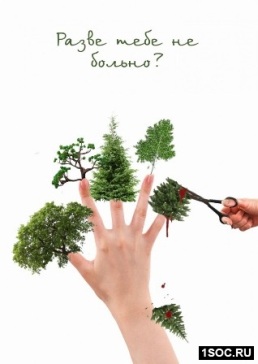 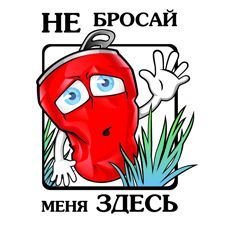        Экологи тульского областного отделения «Зеленый патруль» составили экорейтинг районов.       Самым чистым районом оказался Заокский. В тройке аутсайдеров – Щекинский район, Новомосковск и Тула. В общем, это те города, в которых сконцентрированы индустриальные предприятия-загрязнители.       Этот факт подтверждает и огромное количество жалоб от жителей этих районов. Люди недовольны  выбросами в воздух, сбросами стоков в реки и несанкционированными свалками.        – На небольшой территории сконцентрировано большое число предприятий химической, металлургической промышленности, – говорит министр природных ресурсов и экологии Тульской области Александр Таранюк. –   Они и наносят основной ущерб природе. Основные загрязнители: ОАО «КМЗ» (Тула), ОАО «Тулачермет» (Тула),  промышленные предприятия Новомосковска, ЗАО «Полимер»  и ООО «Линкпромоборудование» (Щекинский район), ООО «МАРИО РИОЛИ» (Донской), ООО «Наш мир-Ш» (Тула), ООО «Лардо» (Узловая).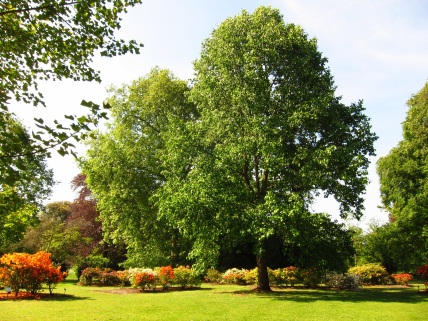        Экологи тульского областного отделения «Зеленый патруль» составили экорейтинг районов.       Самым чистым районом оказался Заокский. В тройке аутсайдеров – Щекинский район, Новомосковск и Тула. В общем, это те города, в которых сконцентрированы индустриальные предприятия-загрязнители.       Этот факт подтверждает и огромное количество жалоб от жителей этих районов. Люди недовольны  выбросами в воздух, сбросами стоков в реки и несанкционированными свалками.        – На небольшой территории сконцентрировано большое число предприятий химической, металлургической промышленности, – говорит министр природных ресурсов и экологии Тульской области Александр Таранюк. –   Они и наносят основной ущерб природе. Основные загрязнители: ОАО «КМЗ» (Тула), ОАО «Тулачермет» (Тула),  промышленные предприятия Новомосковска, ЗАО «Полимер»  и ООО «Линкпромоборудование» (Щекинский район), ООО «МАРИО РИОЛИ» (Донской), ООО «Наш мир-Ш» (Тула), ООО «Лардо» (Узловая).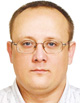 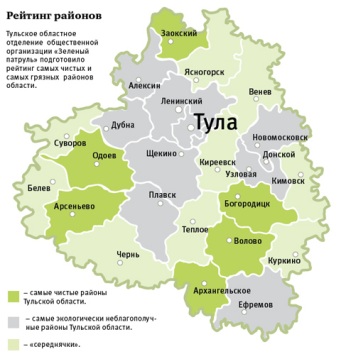 КритерииБаллыРабота с текстом:подбор шрифта;подбор цвета;работа со слоями.333Работа с изображениями:подбор шрифта;подбор цвета;работа со слоями333Полное соответствие рисунку1Сохранение в формате JPG  и  PSD1